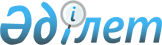 Об утверждении регламента государственной услуги "Выдача справок о наличии личного подсобного хозяйства"
					
			Утративший силу
			
			
		
					Постановление акимата Майского района Павлодарской области от 13 декабря 2012 года N 359/12. Зарегистрировано Департаментом юстиции Павлодарской области 29 декабря 2012 года N 3307. Утратило силу постановлением акимата Майского района Павлодарской области от 18 июня 2013 года N 177/6      Сноска. Утратило силу постановлением акимата Майского района Павлодарской области от 18.06.2013 N 177/6.

      В соответствии с пунктом 4 статьи 9-1 Закона Республики Казахстан от 27 ноября 2000 года "Об административных процедурах" и постановлением Правительства Республики Казахстан от 20 июля 2010 года N 745 "Об утверждении реестра государственных услуг, оказываемых физическим и юридическим лицам" акимат Майского района ПОСТАНОВЛЯЕТ:



      1. Утвердить прилагаемый регламент оказания государственной услуги "Выдача справок о наличии личного подсобного хозяйства".



      2. Контроль за исполнением настоящего постановления возложить на заместителя акима района Ахамбаева М.Е.



      3. Настоящее постановление вводится в действие по истечении десяти календарных дней после дня его первого официального опубликования.      Аким района                                Н. Пшенбаев

Утвержден        

постановлением акимата     

Майского района      

от 13 декабря 2012 года N 359/12 

Регламент государственной услуги

"Выдача справок о наличии личного подсобного хозяйства" 

1. Основные понятия

      1. В настоящем регламенте используются следующие основные понятия:

      1) государственная услуга - предоставление справок о наличии личного подсобного хозяйства физическим лицам;

      2) потребитель - физическое лицо, которому предоставляется государственная услуга;

      3) личное подсобное хозяйство – вид деятельности для удовлетворения собственных нужд на земельном участке, расположенном в сельской местности и пригородной зоне. 

2. Общие положения

      2. Настоящий регламент определяет порядок оказания государственной услуги "Выдача справок о наличии личного подсобного хозяйства" (далее - государственная услуга).



      3. Форма оказываемой государственной услуги: не автоматизированная.



      4. Государственная услуга оказывается на основании стандарта "Выдача справок о наличии личного подсобного хозяйства", утвержденного постановлением Правительства Республики Казахстан от 31 декабря 2009 года N 2318 "Об утверждении стандарта государственной услуги "Выдача справок о наличии личного подсобного хозяйства"".



      5. Государственная услуга предоставляется аппаратами акимов сел и сельских округов Майского района (далее – уполномоченный орган), пять дней в неделю, за исключением выходных и праздничных дней, с 9-00 часов до 18-30 часов, с перерывом на обед с 13-00 до 14-30 часов, по адресам, указанным в приложении 1 к настоящему регламенту.

      На альтернативной основе государственная услуга предоставляется через Майский филиал республиканского государственного учреждения "Центр обслуживания населения Павлодарской области" (далее - Центр) шесть дней в неделю, за исключением воскресенья и праздничных дней, с 9.00 часов до 19.00 часов, с перерывом на обед с 13.00 часов до 14.00 часов по адресу: Павлодарская область, Майский район, село Коктобе, улица Сейфуллина, дом N 13.

      В целях обеспечения доступности государственных услуг жителям отдаленных населенных пунктов допускается оказание государственной услуги через Мобильные Центры.



      6. Результатом оказания государственной услуги является выдача справки о наличии личного подсобного хозяйства (на бумажном носителе) (далее - справка), либо мотивированный ответ об отказе в предоставлении государственной услуги.



      7. Сроки оказания государственной услуги:

      при обращении в уполномоченный орган:

      1) государственная услуга оказывается с момента обращения, в течение 2 (двух) рабочих дней;

      2) максимально допустимое время ожидания до получения государственной услуги, оказываемой на месте в день обращения заявителя - не более 10 (десяти) минут;

      3) максимально допустимое время обслуживания получателя государственной услуги – не более 10 (десяти) минут.



      8. В оказании государственной услуги получателю государственной услуги будет отказано в случаях, указанных в пункте 16 Стандарта. 

3. Описание порядка действий (взаимодействия)

в процессе оказания государственной услуги

      9. Для получения государственной услуги получатель государственной услуги либо его представитель (по нотариально удостоверенной доверенности) представляют документы, указанные в пункте 11 Стандарта.



      10. Этапы оказания государственной услуги с момента получения заявления для получения государственной услуги и до момента выдачи результата государственной услуги:

      при обращении в уполномоченный орган:

      1) получатель государственной услуги обращается в устной форме с предоставлением оригинала документа, удостоверяющего личность и его копии (после сверки оригинал документа, удостоверяющего личность, возвращается);

      2) специалист уполномоченного органа проводит регистрацию обращения в журнале, проверяет данные по похозяйственной книге, заполняет справку либо готовит мотивированный ответ об отказе в предоставлении государственной услуги;

      3) аким села или сельского округа подписывает справку либо мотивированный ответ об отказе в предоставлении государственной услуги получателю;

      4) специалист уполномоченного органа проводит регистрацию в журнале исходящей корреспонденции, выдает получателю государственной услуги справку либо мотивированный ответ об отказе в предоставлении государственной услуги.



      11. В процессе оказания государственной услуги при непосредственном обращении получателя государственной услуги в уполномоченный орган задействованы следующие структурно-функциональные единицы (далее - единицы):

      1) специалист уполномоченного органа;

      2) аким села или сельского округа.



      12. Текстовое табличное описание последовательности и взаимодействия административных действий (процедур) каждой единицы с указанием срока выполнения каждого административного действия (процедуры) приведено в приложении 2 к настоящему регламенту.



      13. Схемы, отражающие взаимосвязь между логической последовательностью административных действий в процессе оказания государственной услуги и единиц приведены в приложении 3 к настоящему регламенту. 

4. Ответственность должностных лиц,

оказывающих государственные услуги

      14. За нарушение порядка оказания государственной услуги должностные лица несут ответственность, предусмотренную законами Республики Казахстан.

Приложение 1         

к регламенту государственной услуги

"Выдача справок о наличии личного 

подсобного хозяйства"      

от 13 декабря 2012 года N 359/12  

Перечень аппаратов акимов сел и

сельских округов Майского района

Приложение 2         

к регламенту государственной услуги

"Выдача справок о наличии личного 

подсобного хозяйства"      

от 13 декабря 2012 года N 359/12  

Таблица. Описание действий структурно-функциональных

единиц при обращении в уполномоченный орган

Приложение 3         

к регламенту государственной услуги

"Выдача справок о наличии личного 

подсобного хозяйства"      

от 13 декабря 2012 года N 359/12  

Схема. Взаимосвязь между логической последовательностью

административных действий в процессе оказания государственной

услуги и единиц при обращении в уполномоченный орган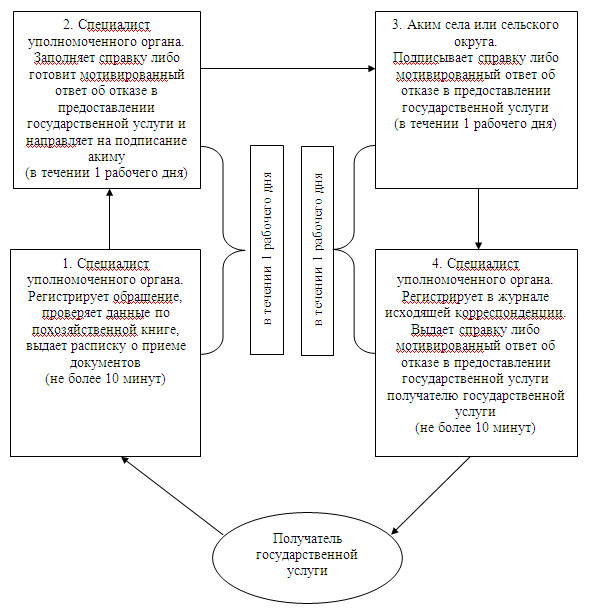 
					© 2012. РГП на ПХВ «Институт законодательства и правовой информации Республики Казахстан» Министерства юстиции Республики Казахстан
				N п/п
Наименование аппарата акима села или сельского округа
Контактный телефон
Юридический адрес
Адрес сайта
1Государственное учреждение "Аппарат акима Каратерекского сельского округа"8(71838)97266Майский район, с. Каратерек, ул. Баймуратова, 21нет2Государственное учреждение "Аппарат акима Майского сельского округа"8(71838)90210Майский район, с. Майск, ул.Абылайхана, 13нет3Государственное учреждение "Аппарат акима Казанского сельского округа"8(71838)99230Майский район, с. Жумыскер, ул. Бокина, 2нет4Государственное учреждение "Аппарат акима Сатинского сельского округа"8(71838)40401Майский район, с. Саты, ул. Исатаева, 12нет5Государственное учреждение "Аппарат акима Малайсаринского сельского округа"8(71838)95230Майский район, с. Маласары, ул. Абая, 30нет6Государственное учреждение "Аппарат акима Кентубекского сельского округа"8(71838)91499Майский район, с. Кентубек, ул. Ленина, 17нет7Государственное учреждение "Аппарат акима Коктубекского сельского округа"8(71838)91511Майский район, с. Коктобе, ул.Казбек би, 24нет8Государственное учреждение "Аппарат акима Баскольского сельского округа"8(71838)94350Майский район, с.Басколь, ул.Балкенова, 18нет9Государственное учреждение "Аппарат акима села Майтубек"8(71838)90330Майский район, с. Майтубек ул. Целинная, 27нет10Государственное учреждение "Аппарат акима села Акжар"8(71843)92210Майский район, с. Акжар, ул. Курмангазы, 1нет11Государственное учреждение "Аппарат акима Акшиманского сельского округа"8(71843)96223Майский район с. Акшиман, ул. Желтоқсан, 1нетДействия основного процесса (хода, потока работ)
N п/пN действия (хода, потока работ)12341Наименование единицСпециалист уполномоченного органаСпециалист уполномоченного органаАким села или сельского округаСпециалист уполномоченного органа2Наименование действия (процесса процедура, операции) и их описаниеРегистрирует обращение, проверяет данные по похозяйственной книге, выдает расписку о приеме документовЗаполняет справку либо готовит мотивированный ответ об отказе в предоставлении государственной услуги и направляет на подписание акимуПодписывает справку либо мотивированный ответ об отказе в предоставлении государственной услугиРегистрирует в журнале исходящей корреспонденции. Выдает справку либо мотивированный ответ об отказе в предоставлении государственной услуги получателю государственной услуги3Форма завершения (данные, документ, организационно-распорядительное решение)Расписка о приеме документовСправка либо мотивированный ответ об отказе в предоставлении государственной услугиСправка либо мотивированный ответ об отказе в предоставлении государственной услугиВыдача справки либо мотивированного ответа об отказе в предоставлении государственной услуги4Сроки исполненияне более 10 минутв течение 1 рабочего дня в течение 1 рабочего дняне более 10 минут5Сроки исполненияв течение 1 рабочего дняв течение 1 рабочего дняв течение 1 рабочего дняв течение 1 рабочего дня6Номер следующего действия2 колонка3 колонка4 колонка-